lMADONAS NOVADA PAŠVALDĪBA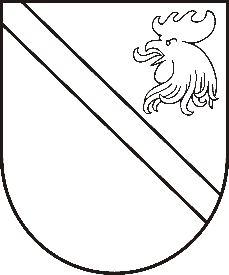 Reģ. Nr. 90000054572Saieta laukums 1, Madona, Madonas novads, LV-4801 t. 64860090, e-pasts: pasts@madona.lv ___________________________________________________________________________MADONAS NOVADA PAŠVALDĪBAS DOMESLĒMUMSMadonā2020.gada 22.septembrī							           Nr.348									       (protokols Nr.19, 1.p.)Par grozījumiem 30.12.2019. Madonas novada pašvaldības domes lēmumā Nr.616 “Par Madonas novada pašvaldības pagastu pārvalžu, Madonas pilsētas un to iestāžu un Madonas novada pašvaldības administrācijas amata vienību sarakstu apstiprināšanu” pielikumā Nr.24Madonas novada pašvaldība 2020.gada 8.septembrī ir saņēmusi Madonas pilsētas kultūras nama direktores I.Šulces iesniegumu (reģistrēts Madonas novada pašvaldībā ar Nr.MNP/2.1.3.1/20/2834) par izmaiņām Madonas pilsētas kultūras nama štatu sarakstā.Madonas pilsētas kultūras namā no mākslinieciskās daļas vadītājas un mūsdienu deju grupas “Aliens” vadītājas Ināras Cakules ir saņemts iesniegums, ka ar 2020.gada 1.oktobri viņa pārtrauc pildīt mūsdienu deju grupu “Aliens” vadītājas pienākumus. Mūsdienu deju grupas “Aliens” vadītājas pienākumu pildīšanu pārņem Vita Grūbe.Lūdzam ar 2020.gada 1.oktobri izdarīt grozījumus Madonas pilsētas kultūras nama amata vienību sarakstā, atdalot Madonas pilsētas kultūras nama mākslinieciskās daļas vadītājas (amata likme 1,00, amatalga EUR 735.00 no 01.10.2020.) un mūsdienu deju kolektīva vadītājas “Aliens” (amata likme 0,3 amatalga EUR 500.00) amatus.Noklausījusies sniegto informāciju, ņemot vērā 10.09.2020. Kultūras un sporta jautājumu komitejas un 22.09.2020. Finanšu un attīstības komitejas atzinumu, atklāti balsojot: PAR – 13 (Artūrs Čačka, Andris Dombrovskis, Zigfrīds Gora, Antra Gotlaufa, Artūrs Grandāns, Valda Kļaviņa, Agris Lungevičs, Ivars Miķelsons, Andris Sakne, Rihards Saulītis, Inese Strode, Aleksandrs Šrubs, Gatis Teilis), PRET – NAV, ATTURAS –NAV, Madonas novada pašvaldības dome NOLEMJ:Ar 2020.gada 1.oktobri izdarīt grozījumus domes lēmumā Nr.616 "Par Madonas novada pašvaldības pagastu pārvalžu, Madonas pilsētas un to iestāžu un Madonas novada pašvaldības administrācijas amata vienību sarakstu apstiprināšanu" pielikumā Nr.24, atdalot Madonas pilsētas kultūras nama mākslinieciskās daļas vadītājas (amata likme 1,00, amatalga EUR 735.00 no 01.10.2020.) un mūsdienu deju kolektīva vadītājas “Aliens” (amata likme 0,3 amatalga EUR 500.00) amatus.Domes priekšsēdētājs					         	         A.LungevičsTorstere 22034411Nr.p.k.Amata vienības nosaukumsProfesijas kodsAmata vienību skaitsMēnešalgas likme EURMēnešalgas fonds EUR1.Mākslinieciskās daļas vadītājs2651 101735,-735,-2.Deju kolektīva vadītājs2653 120,30500,-150,-Nr.p.k.Amata vienības nosaukumsProfesijas kodsAmata vienību skaitsMēnešalgas likme EURMēnešalgas fonds EUR1.Mākslinieciskās daļas vadītājs2651 101735,-735,-2.Deju kolektīva vadītājs2653 120,30500,-150,-